Сет фуршетный 1Цена 18500тгКоличество 50 штук. Брускетта из телятины ростбиф, с мармеладом из красного лука.    10штКish_loren с лососем, сыром и брокколи в тарталетке.                       10штМини сэндвич канапе с куриной грудкой, сыром и овощами.           10штОвощное канапе                                                                                      10штАссорти из мини сладостей, набор                                                        10шт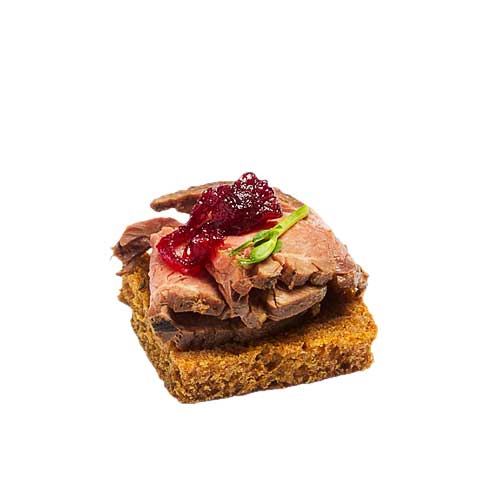 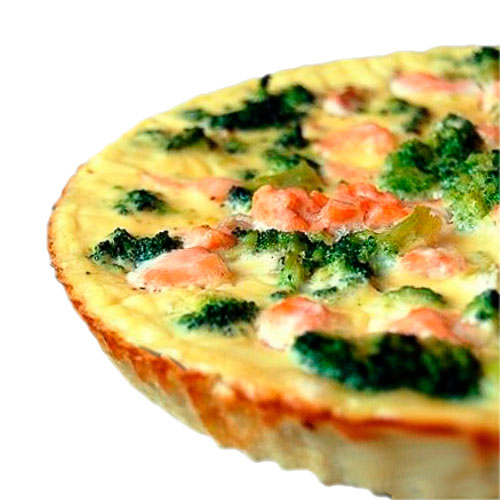 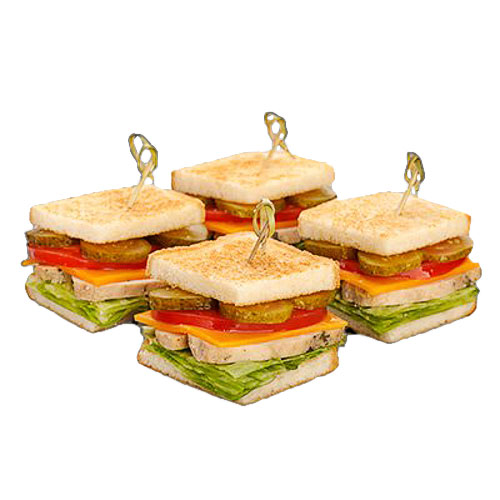 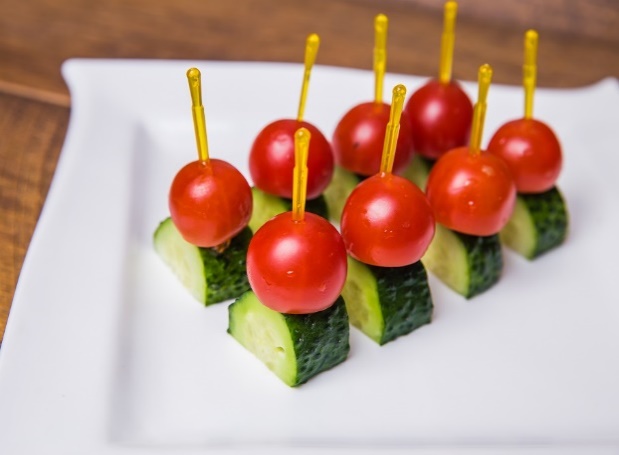 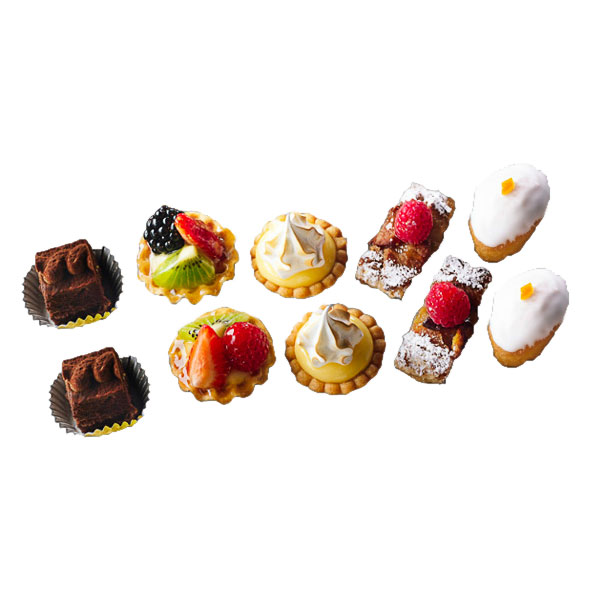 